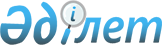 О внесении изменений и дополнений в решение Енбекшиказахского районного маслихата от 22 декабря 2010 года N 43-1 "О бюджете Енбекшиказахского района на 2011-2013 годы"
					
			Утративший силу
			
			
		
					Решение маслихата Енбекшиказахского района Алматинской области от 15 июля 2011 года N 52-1. Зарегистрировано Управлением юстиции Енбекшиказахского района Департамента юстиции Алматинской области 28 июля 2011 года N 2-8-180. Утратило силу решением маслихата Енбекшиказахского района Алматинской области от 19 апреля 2012 года N 6-12      Сноска. Утратило силу решением маслихата Енбекшиказахского района Алматинской области от 19.04.2012 N 6-12.

      Примечание РЦПИ:

      В тексте сохранена авторская орфография и пунктуация.       

В соответствии с подпунктом 4) пункта 2, пунктом 4 статьи 106, пунктом 5 статьи 109 Бюджетного Кодекса Республики Казахстан от 4 декабря 2008 года и подпунктом 1) пункта 1 статьи 6 Закона Республики Казахстан "О местном государственном управлении и самоуправлении в Республике Казахстан" от 23 января 2001 года, Енбекшиказахский районный маслихат РЕШИЛ:



      1. Внести в решение Енбекшиказахского районного маслихата от 22 декабря 2010 года " О бюджете Енбекшиказахского района на 2011-2013 годы" N 43-1 (зарегистрировано в Управлении юстиции Енбекшиказахского района в государственном Реестре нормативных правовых актов 31 декабря 2010 года за N 2-8-167, опубликовано в районной газете "Енбекшиказах" 14 января 2011 года N 3), в решение Енбекшиказахского районного маслихата от 17 февраля 2011 года "О внесении изменений и дополнений в решение от 22 декабря 2010 года N 43-1 "О бюджете Енбекшиказахского района на 2011-2013 годы" N 47-2, (зарегистрирован в Управлении юстиции Енбекшиказахского района в государственном Реестре нормативных правовых актов 25 февраля 2011 года за N 2-8-171, опубликовано в районной газете "Енбекшиказах" 4 марта 2011 года N 10), в решение Енбекшиказахского районного маслихата от 18 марта 2011 года "О внесении изменений и дополнений в решение от 22 декабря 2010 года N 43-1 "О бюджете Енбекшиказахского района на 2011-2013 годы" N 48-1, (зарегистрирован в Управлении юстиции Енбекшиказахского района в государственном Реестре нормативных правовых актов 5 апреля 2011 года за N 2-8-173, опубликовано в районной газете "Енбекшиказах" 8 апреля 2011 года N 15), в решение Енбекшиказахского районного маслихата от 15 апреля 2011 года "О внесении изменений и дополнений в решение от 22 декабря 2010 года N 49-1, (зарегистрировано в Управлении юстиции Енбекшиказахского района в государственном Реестре нормативных правовых актов 22 апреля 2011 года за N 2-8-174, опубликован в районной газете "Енбекшиказах" 29 апреля 2011 года N 18) следующие изменения и дополнения:



      1) "Доходы" цифру "9585968" заменить на цифру "9932720", в том числе:

      "Налоговые поступления" цифру "1955104" заменить на цифру "2064804";

      "Неналоговые поступления" цифру "6970" заменить на цифру "23470";

      "Поступление трансфертов" цифру "7571726" заменить на цифру "7792278".



      2) "Расходы" цифру "9930139" заменить на цифру "10342162".



      По строке 4:

      "Аппарат акима района" цифру "90631" заменить на цифру "120135";

      "Аппарат акима района в городе, города районного значения, поселка, аула, аульного округа" цифру "285448" заменить на цифру "285048";

      "Оборона" цифру "118548" заменить на цифру "318548";

      "Образование" цифру "6856996" заменить на цифру "6801425";

      "Социальная помощь и социальное обеспечение" цифру "483848" заменить на цифру "500347";

      "Жилищно-коммунальное хозяйство" цифру "1164878" заменить на цифру "1380658";

      "Культура, спорт, туризм и информационное пространство" цифру "339565" заменить на цифру "341388";

      "Сельское, водное, лесное, рыбное хозяйство, особо охраняемые природные территории, охрана окружающей среды и животного мира, земельные отношения" цифру "183524" заменить на цифру "187585";

      "Промышленность, архитектурная, градостроительная и строительная деятельность" цифру "13604" заменить на цифру "14368".



      В подпункте 1) пункта 1:

      после слов "Промышленность, архитектурная, градостроительная и строительная деятельность" цифру "13604" заменить на цифру "14368" дополнить строками следующего содержания:

      "Аппарат маслихата района" 12389 тысяч тенге";

      "Погашение займов" 45426 тысяч тенге".



      2. Приложение 1 к указанному решению изложить в новой редакции согласно приложения 1 к настоящему решению.



      3. Приложение 2 к указанному решению изложить в новой редакции согласно приложения 2 к настоящему решению.



      4. Приложение 3 к указанному решению изложить в новой редакции согласно приложения 3 к настоящему решению.



      5. Настоящее решение вводится в действие с 01 января 2011 года.      Председатель Сессии

      районного маслихата                        Газиева А      Секретарь районного

      маслихата                                  Талкамбаев А      СОГЛАСОВАНО:      Начальник ГУ "Отдел экономики,

      бюджетного планирования и

      предпринимательства"

      Енбекшиказахского района                   Ахметов Имангазы

      14 июля 2011 года

Приложение 1

К решению Енбекшиказахского

районного маслихата "О внесении

изменений в решение Енбекшиказахского

районного маслихата от 22 декабря

2010 года N 43-1 "О бюджете

Енбекшиказахского района на

2011-2013 годы" от 15 июля

2011 года N 52-1Приложение 1

К решению Енбекшиказахского

районного маслихата от 22 декабря

2010 года N 43-1 "О бюджете

Енбекшиказахского района

на 2011-2013 годы"

Приложение 2

К решению Енбекшиказахского

районного маслихата "О внесении

изменений в решение Енбекшиказахского

районного маслихата от 22 декабря

2010 года N 43-1 "О бюджете

Енбекшиказахского района на

2011-2013 годы" от 15 июля

2011 года N 52-1Приложение 2

К решению Енбекшиказахского

районного маслихата от 22 декабря

2010 года N 43-1 "О бюджете

Енбекшиказахского района

на 2011-2013 годы" 

Перечень местных бюджетных программ развития районного бюджета

на 2011 год

Приложение 3

К решению Енбекшиказахского

районного маслихата "О внесении

изменений в решение Енбекшиказахского

районного маслихата от 22 декабря

2010 года N 43-1 "О бюджете

Енбекшиказахского района на

2011-2013 годы" от 15 июля

2011 года N 52-1Приложение 3

К решению Енбекшиказахского

районного маслихата от 22 декабря

2010 года N 43-1 "О бюджете

Енбекшиказахского района

на 2011-2013 годы" 

Перечень местных бюджетных программ не подлежащих

секвестрированию в ходе исполнения районного бюджета на 2011 год
					© 2012. РГП на ПХВ «Институт законодательства и правовой информации Республики Казахстан» Министерства юстиции Республики Казахстан
				КатегорияКатегорияКатегорияКатегорияСумма

(тыс.

тенге)КлассКлассКлассСумма

(тыс.

тенге)ПодклассПодклассСумма

(тыс.

тенге)НаименованиеСумма

(тыс.

тенге)1. ДОХОДЫ99327201Налоговые поступления206480404Hалоги на собственность16829651Hалоги на имущество13118003Земельный налог318904Hалог на транспортные средства3302755Единый земельный налог900005Внутренние налоги на товары, работы и услуги3426852Акцизы2912253Поступления за использование природных и других

ресурсов101004Сборы за ведение предпринимательской и

профессиональной деятельности353605Налог на игорный бизнес600008Обязательные платежи, взимаемые за совершение

юридически значимых действий и (или) выдачу

документов уполномоченными на то

государственными органами или должностными

лицами391541Государственная пошлина391542Неналоговые поступления2347001Доходы от государственной собственности47501Поступления части чистого дохода государственных

предприятий03Дивиденды на государственные пакеты акций,

находящиеся в государственной собственности1505Доходы от аренды имущества, находящегося в

государственной собственности460004Штрафы, пени, санкции, взыскания, налагаемые

государственными учреждениями, финансируемыми из

государственного бюджета, а также содержащимися

и финансируемыми из бюджета (сметы расходов)

Национального Банка Республики Казахстан148201Штрафы, пени, санкции, взыскания, налагаемые

государственными учреждениями, финансируемыми из

государственного бюджета, а также содержащимися

и финансируемыми из бюджета (сметы расходов)

Национального Банка Республики Казахстан, за

исключением поступлений от организаций нефтяного

сектора1482006Прочие неналоговые поступления39001Прочие неналоговые поступления39003Поступления от продажи основного капитала5216801Продажа государственного имущества,

закрепленного за государственными учреждениями01Продажа государственного имущества,

закрепленного за государственными учреждениями003Продажа земли и нематериальных активов521681Продажа земли521682Продажа нематериальных активов04Поступление трансфертов779227802Трансферты из вышестоящих органов

государственного управления77922782Трансферты из областного бюджета7792278Функциональная группаФункциональная группаФункциональная группаФункциональная группаСумма

(тыс.

тенге)Администратор бюджетных программАдминистратор бюджетных программАдминистратор бюджетных программСумма

(тыс.

тенге)ПрограммаПрограммаСумма

(тыс.

тенге)НаименованиеСумма

(тыс.

тенге)2. РАСХОДЫ103421621Государственные услуги общего характера453985Представительные, исполнительные и другие

органы, выполняющие общие функции

государственного управления417572112Аппарат маслихата района (города областного

значения)12389001Услуги по обеспечению деятельности маслихата

района (города областного значения)12089003Капитальные расходы государственных органов300122Аппарат акима района (города областного

значения)120135001Услуги по обеспечению деятельности акима района

(города областного значения)77045003Капитальные расходы государственных органов43090123Аппарат акима района в городе, города районного

значения, поселка, аула (села), аульного

(сельского) округа285048001Услуги по обеспечению деятельности акима района

в городе, города районного значения, поселка,

аула (села), аульного (сельского) округа271548022Капитальные расходы государственных органов13500Финансовая деятельность13030452Отдел финансов района (города областного

значения)9711001Услуги по реализации государственной политики в

области исполнения бюджета района (города

областного значения) и управления коммунальной

собственностью района (города областного

значения9711003Проведение оценки имущества в целях

налогообложения2558018Капитальные расходы государственных органов761Планирование и статистическая деятельность23383476Отдел экономики, бюджетного планирования и

предпринимательства района (города областного

значения)23383001Услуги по реализации государственной политики в

области формирования, развития экономической

политики, системы государственного

планирования, управления района и

предпринимательства (города областного

значения)19383003Капитальные расходы государственных органов40002Оборона318548Военные нужды1387122Аппарат акима района (города областного

значения)1387005Мероприятия в рамках исполнения всеобщей

воинской обязанности1387Организация работы по чрезвычайным ситуациям317161Аппарат акима района (города областного

значения)317161006Предупреждение и ликвидация чрезвычайных

ситуаций масштаба района (города областного

значения)316736007Мероприятия по профилактике и тушению степных

пожаров районного (городского) масштаба, а

также пожаров в населенных пунктах, в которых

не созданы органы государственной

противопожарной службы4253Общественный порядок, безопасность, правовая,

судебная, уголовно-исполнительная деятельность15422Правоохранительная деятельность15422458Отдел жилищно-коммунального хозяйства,

пассажирского транспорта и автомобильных дорог

района (города областного значения)15422021Обеспечение безопасности дорожного движения в

населенных пунктах154224Образование6801425Дошкольное воспитание и обучение796011123Аппарат акима района в городе, города районного

значения, поселка, аула (села), аульного

(сельского) округа379025Увеличение размера доплаты за квалификационную

категорию учителям школ и воспитателям

дошкольных организаций образования379471Отдел образования, физической культуры и спорта

района (города областного значения)795632003Обеспечение деятельности организаций

дошкольного воспитания и обучения744482025Увеличение размера доплаты за квалификационную

категорию учителям школ и воспитателям

дошкольных организаций образования51150Начальное, основное среднее и общее среднее

образование5787340123Аппарат акима района в городе, города районного

значения, поселка, аула (села), аульного

(сельского) округа51603005Организация бесплатного подвоза учащихся до

школы и обратно в аульной (сельской) местности 51603471Отдел образования, физической культуры и спорта

района (города областного значения)5735737004Общеобразовательное обучение5615551005Дополнительное образование для детей и

юношества120186006Внедрение новых технологии обучения в

государственной системе образования за счет

целевых трансфертов из республиканского бюджета0Техническое и профессиональное, послесреднее

образование46290471Отдел образования, физической культуры и спорта

района (города областного значения)46290007Организация профессионального обучения46290Прочие услуги в области образования171784467Отдел строительства района (города областного

значения)20500037Строительство и реконструкция объектов

образования20500471Отдел образования, физической культуры и спорта

района (города областного значения)151284008Информатизация системы образования в

государственных учреждениях образования района

(города областного значения)23202009Приобретение и доставка учебников,

учебно-методических комплексов для

государственных учреждений образования района

(города областного значения)70100020Ежемесячные выплаты денежных средств опекунам

(попечителям) на содержание ребенка сироты

(детей-сирот), и ребенка (детей), оставшегося

без попечения родителей35532022Обеспечение доступа организаций образования

доступа к сети Интернет0023Обеспечение оборудованием, программным

обеспечением детей-инвалидов, обучающихся на

дому224506Социальная помощь и социальное обеспечение500347Социальная помощь462690451Отдел занятости и социальных программ района

(города областного значения)462690002Программа занятости66654004Оказание социальной помощи на приобретение

топлива специалистам здравоохранения,

образования, социального обеспечения, культуры

и спорта в сельской местности в соответствии с

законодательством Республики Казахстан37467005Государственная адресная социальная помощь39317006Жилищная помощь101014007Социальная помощь отдельным категориям

нуждающихся граждан по решениям местных

представительных органов6376010Материальное обеспечение детей-инвалидов,

воспитывающихся и обучающихся на дому7439014Оказание социальной помощи нуждающимся

гражданам на дому28874016Государственные пособия на детей до 18 лет143420017Обеспечение нуждающихся инвалидов обязательными

гигиеническими средствами и предоставление

услуг специалистами жестового языка,

индивидуальными помощниками в соответствии с

индивидуальной программой реабилитации инвалида16270023Обеспечение деятельности центров занятости15859Прочие услуги в области социальной помощи и

социального обеспечения37657451Отдел занятости и социальных программ района

(города областного значения)37657001Услуги по реализации государственной политики

на местном уровне в области обеспечения

занятости и реализации социальных программ для

населения32660011Оплата услуг по зачислению, выплате и доставке

пособий и других социальных выплат49977Жилищно-коммунальное хозяйство1380658Жилищное хозяйство422751458Отдел жилищно-коммунального хозяйства,

пассажирского транспорта и автомобильных дорог

района (города областного значения)1852002Изъятие, в том числе путем выкупа земельных

участков для государственных надобностей и

связанное с этим отчуждение недвижимого

имущества1852003Организация сохранения государственного

жилищного фонда0467Отдел строительства района (города областного

значения)420899003Строительство и (или) приобретение жилья

государственного коммунального жилищного фонда247156004Развитие, обустройство и (или) приобретение

инженерно-коммуникационной инфраструктуры73788019Строительство жилья68271022Развитие инженерно-коммуникационной

инфраструктуры в рамках Программы

занятости-202031684Коммунальное хозяйство819115458Отдел жилищно-коммунального хозяйства,

пассажирского транспорта и автомобильных дорог

района (города областного значения)819115012Функционирование системы водоснабжения и

водоотведения124498028Развитие коммунального хозяйства82809029Развитие системы водоснабжения611808467Отдел строительства района (города областного

значения)0005Развитие коммунального хозяйства0Благоустройство населенных пунктов138792458Отдел жилищно-коммунального хозяйства,

пассажирского транспорта и автомобильных дорог

района (города областного значения138792015Освещение улиц населенных пунктов62191016Обеспечение санитарии населенных пунктов11750017Содержание мест захоронений и погребение

безродных2978018Благоустройство и озеленение населенных пунктов618738Культура, спорт, туризм и информационное

пространство341388Деятельность в области культуры289778478Отдел внутренней политики, культуры и развития

языков района (города областного значения)289778009Поддержка культурно-досуговой работы289778Спорт3881471Отдел образования, физической культуры и спорта

района (города областного значения3881014Проведение спортивных соревнований на районном

(города областного значения) уровне1363015Подготовка и участие членов сборных команд

района (города областного значения) по

различным видам спорта на областных спортивных

соревнованиях2518Информационное пространство35672478Отдел внутренней политики, культуры и развития

языков района (города областного значения)35672005Услуги по проведению государственной

информационной политики через газеты и журналы4452007Функционирование районных (городских) библиотек26547008Развитие государственного языка и других языков

народа Казахстана4673478Отдел внутренней политики, культуры и развития

языков района (города областного значения)12057001Услуги по реализации государственной политики

на местном уровне в области информации,

укрепления государственности и формирования

социального оптимизма граждан, развития языков

и культуры11430003Капитальные расходы государственных органов0004Реализация региональных программ в сфере

молодежной политики62710Сельское, водное, лесное, рыбное хозяйство,

особо охраняемые природные территории, охрана

окружающей среды и животного мира, земельные

отношения187585Сельское хозяйство187585474Отдел сельского хозяйства и ветеринарии района

(города областного значения) бөлімі28202001Услуги по реализации государственной политики

на местном уровне в сфере сельского хозяйства и

ветеринарии20944003Капитальные расходы государственных органов300006Организация санитарного убоя больных животных0007Организация отлова и уничтожения бродячих собак

и кошек900008Возмещение владельцам стоимости изымаемых и

уничтожаемых больных животных, продуктов и

сырья животного происхождения2853011Проведение ветеринарных мероприятий по

энзоотическим болезням животных3205476Отдел экономики, бюджетного планирования и

предпринимательства района (города областного

значения)42385004Бюджетные кредиты для реализации мер социальной

поддержки специалистов социальной сферы

сельских населенных пунктов36198099Реализация мер социальной поддержки

специалистов социальной сферы сельских

населенных пунктов за счет целевого трансферта

из республиканского бюджета6187Земельные отношения14542463Отдел земельных отношений района (города

областного значения)14542001Услуги по реализации государственной политики в

области регулирования земельных отношений на

территории района (города областного значения)14542002Работы по переводу сельскохозяйственных угодий

из одного вида в другой0006Землеустройство, проводимое при установлении

границ городов районного значения, районов в

городе, поселков аулов (сел), аульных

(сельских) округов0007Капитальные расходы государственных органов0Прочие услуги в области сельского, водного,

лесного, рыбного хозяйства, охраны окружающей

среды и земельных отношений102456474Отдел сельского хозяйства и ветеринарии района

(города областного значения)102456013Проведение противоэпизоотических мероприятий10245611Промышленность, архитектурная,

градостроительная и строительная деятельность14368Архитектурная, градостроительная и строительная

деятельность14368467Отдел строительства района (города областного

значения)7856001Услуги по реализации государственной политики

на местном уровне в области строительства7092017Капитальные расходы государственных органов764468Отдел архитектуры и градостроительства района

(города областного значения)6512001Услуги по реализации государственной политики в

области архитектуры и градостроительства на

местном уровне6512004Капитальные расходы государственных органов012Транспорт и коммуникации190645123Аппарат акима района в городе, города районного

значения, поселка, аула (села), аульного

(сельского) округа190645013Обеспечение функционирования автомобильных

дорог в городах районного значения, поселках

аулах (селах), аульных (сельских) округах19064513Прочие89437451Отдел занятости и социальных программ района

(города областного значения)3120022Поддержка частного предпринимательства в рамках

программы "Дорожная карта бизнеса - 2020"3120452Отдел финансов района (города областного

значения)57420012Резерв местного исполнительного органа района

(города областного значения)27420014Формирование или увеличение уставного капитала

юридических лиц30000458Отдел жилищно-коммунального хозяйства,

пассажирского транспорта и автомобильных дорог

района (города областного значения)6499001Услуги по реализации государственной политики

на местном уровне в области

жилищно-коммунального хозяйства, пассажирского

транспорта и автомобильных дорог6499013Капитальные расходы государственных органов0471Отдел образования, физической культуры и спорта

района (города областного значения)22398001Услуги по обеспечению деятельности отдела

образования, физической культуры и спорта22398018Капитальные расходы государственных органов015Трансферты2928Трансферты2928452Отдел финансов района (города областного

значения)2928006Возврат неиспользованных (недоиспользованных)

целевых трансфертов2928007Бюджетные изъятия0020Целевые текущие трансферты в вышестоящие

бюджеты в связи с изменением фонда оплаты труда

в бюджетной сфере016Погашение займов45426452Отдел финансов района (города областного

значения)45426008Погашение долга местного исполнительного органа

перед вышестоящим бюджетом45425021Возврат неиспользованных бюджетных кредитов,

выданных из местного бюджета1КатегорияКатегорияКатегорияКатегорияСумма

(тыс.

тенге)КлассКлассКлассСумма

(тыс.

тенге)ПодклассПодклассСумма

(тыс.

тенге)Погашение бюджетных кредитов14255Погашение бюджетных кредитов14251Погашение бюджетных кредитов14251Погашение бюджетных кредитов, выданных из

государственного бюджета1425КатегорияКатегорияКатегорияКатегорияСумма

(тыс.

тенге)КлассКлассКлассСумма

(тыс.

тенге)ПодклассПодклассСумма

(тыс.

тенге)4. Сальдо по операциям с финансовыми активами05. Дефицит (профицит) бюджета06. Финансирование дефицита( использование

профицита)07Поступление займов1044691Внутренние государственные займы1044692Договоры займа1044698Используемые остатки бюджетных средств3035481Остатки бюджетных средств3035481Свободные остатки бюджетных средств303548Функциональная группаФункциональная группаФункциональная группаФункциональная группаАдминистратор бюджетных программАдминистратор бюджетных программАдминистратор бюджетных программПрограммаПрограммаНаименованиеНаименование123407Жилищно-коммунальное хозяйство458Жилищное хозяйство467Отдел строительства района (города областного значения)003Строительство и (или) приобретение жилья

государственного коммунального жилищного фонда019Строительство жилья004Развитие, обустройство и (или) приобретение

инженерно-коммуникационной инфраструктурыКоммунальное хозяйство458Отдел жилищно-коммунального хозяйства, пассажирского

транспорта и автомобильных дорог района (города

областного значения)028Развитие коммунального хозяйства029Развитие системы водоснабженияФункциональная группаФункциональная группаФункциональная группаФункциональная группаФункциональная группафункц. подгруппафункц. подгруппафункц. подгруппафункц. подгруппаАдминистратор бюджетных программАдминистратор бюджетных программАдминистратор бюджетных программПрограмма1234504Образование02Начальное, основное среднее и общее среднее образование471Отдел образования, физической культуры и спорта района (города областного значения)004Общеобразовательное обучение